3,4  latki Tematyka tygodnia: Słoneczne latoData: 19.06.2020Temat dnia:  Letni deszczykWitajcie  przedszkolaki!Latem nie zawsze świeci słonko. Czasami pada deszczyk. Przypatrz się obrazkom przedstawiającym przygody kropelki i ułóż je według właściwej kolejności. 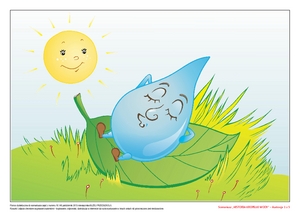 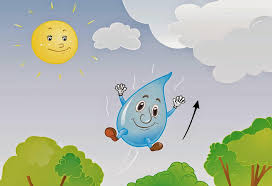 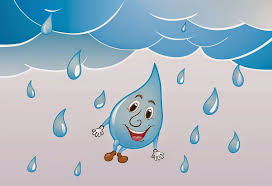 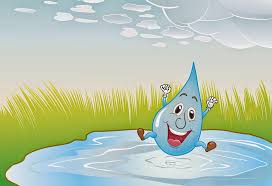  Zapraszamy was do zabawy  pt. ,,Deszczyk pada, deszczyk pada”. Spróbujcie wymyślić ruchy do treści piosenki. https://youtu.be/L3QdGJA7T4AZabawy logopedyczne:„Pani Lato” – Rodzic wymyśla dowolne gesty związane z omawianą pora roku, a dziecko próbuje odtworzyć. Podczas pokazywania mówi co ten gest oznacza np. Rosną kwiaty na łące. Promienie słońca świeca mocniej. Ptaki wesoło ćwierkają. „Kropelki deszczu” –  Do zabawy będą potrzebne tylko kropelki z papieru, słomka i talerzyk / taca. Dziecko samo lub z pomocą rodzica wycina kropelki deszczu z kolorowego papieru (szablon w załączeniu), następnie zasysa słomką jedną kropelkę i przenosi ją w inne miejsce np. na talerzyk, czynność powtarza kilkukrotnie.Dla chętnych dzieci proponujemy zabawę plastyczną pt. ,,Deszczyk z chmurki”Namaluj chmurkę niebieską farbą. Kropelki deszczu wykonaj maczając paluszek w farbie. Miłej zabawy!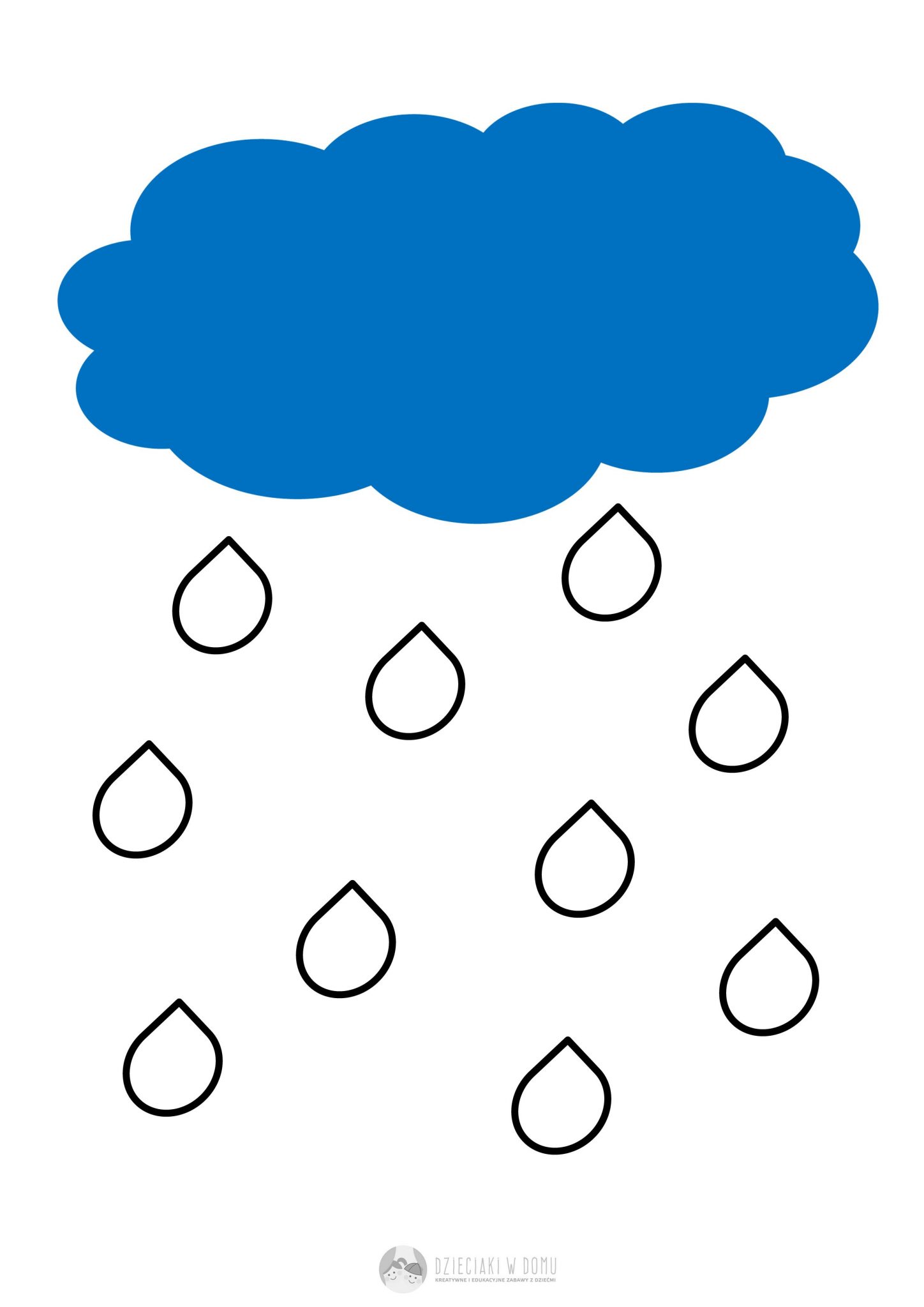 